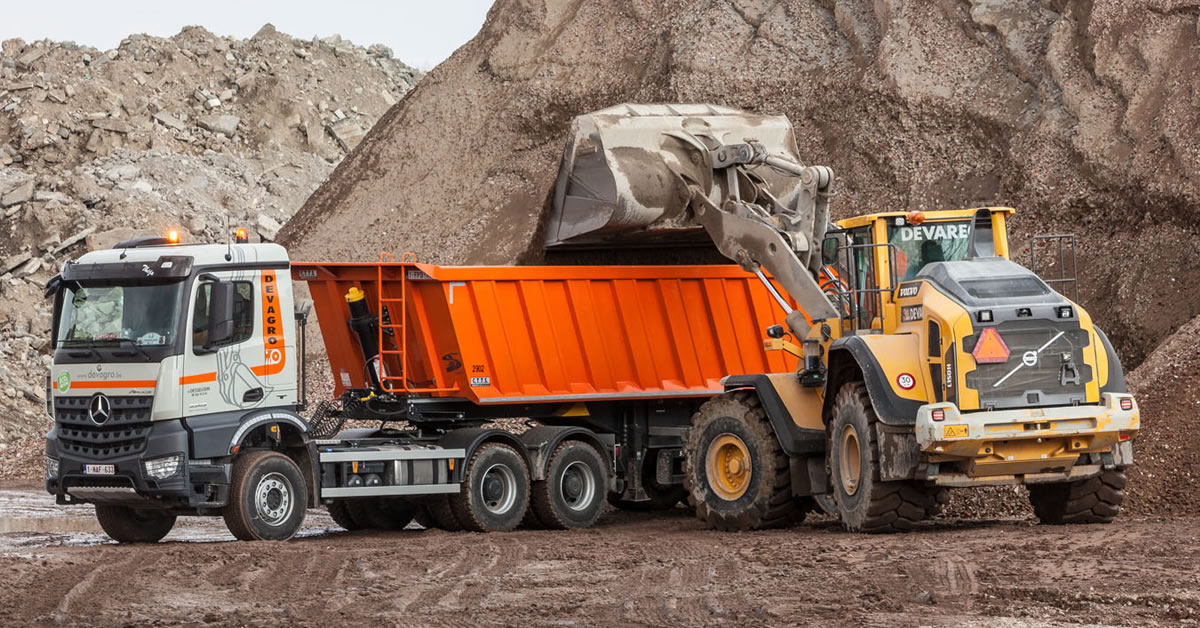 CO2-prestatieladderCommunicatieplanDoc. Nummer		3C2Datum			15/11/2022InleidingDit communicatieplan beschrijft de wijze waarop Devagro haar ambities en maatregelen op het gebied van CO2-reductie zowel intern als extern kenbaar maakt.De communicatie is niet eenmalig, maar structureel van aard. De CO2-communicatie zal het belang van CO2-management voor Devagro Groep beschrijven. Zowel intern als extern moet de communicatie inzicht geven in het CO2-beleid en de prestaties. Daarbij moet de noodzaak van CO2-reductie voor iedereen duidelijk zijn.Bij de interne doelgroepen moet de communicatie daarnaast ook resulteren in een attitude- en gedragsverandering. Verder is het belangrijk om duidelijk en regelmatig te communiceren.CommunicatiedoelstellingenDe CO2-communicatie moet bijdragen tot bewustwording (kennis), veranderingsbereidheid (houding) en vermindering (gedrag). Daarnaast moet de communicatie zorgen voor inzicht voor alle stakeholders.Bij de interne doelgroepen moet duidelijk zijn:Wat de ambities inhouden;Dat sprake is van belangrijke en noodzakelijke ambities en reductiemaatregelen;Dat alle aangekondigde reductiemaatregelen niet vrijblijvend zijn, maar dat er altijd een inspanningsverplichting geldt voor de medewerkers die dit betreft.Periodiek (minimale frequentie van eens per 6 maanden) zal men intern en extern communiceren over (minimaal): Het energiebeleid en de reductiedoelstellingen van het bedrijf;Het huidig energiegebruik en trends binnen het bedrijf;De behaalde besparingen in CO2-uitstoot;De mogelijkheden voor individuele bijdrage(n) door medewerkers.CommunicatiewijzeVoor invulling van de communicatie eisen van de CO2-Prestatieladder, is het verplicht volgende documenten op de website te plaatsen:CO2 footprint  (opgenomen in het voortgangsrapport);Voortgangsrapport (document 3B1);Communicatieplan (document 3C2);Deelname aan initiatieven (document 3D1);CO2 Prestatieladder – certificaat.Interne communicatiemiddelenVoor de interne CO2-communicatie wordt gebruik gemaakt van onderstaande middelen:*met ondersteuning van de CO2 adviseurExterne communicatiemiddelenVoor de externe CO2-communicatie wordt gebruik gemaakt van onderstaande middelen:*met ondersteuning van de CO2 adviseurStakeholder AnalyseBelangrijk element binnen het communicatieplan dat er rekening wordt gehouden met de interne en externe stakeholders.Tijdens de Management Review wordt dit steeds beoordeeld op actualiteit en volledigheid zowel de inventarisatie van de stakeholders als de verwachtingen, eisen en issues die eraan gekoppeld zijn. Hierbij zal ook het belang en interesse met betrekking tot CO2, klimaat, energie en CO2PL meegenomen worden.Plannen & registreren communicatieDe planning van de communicatiemomenten gebeurt door de bedrijfscoördinator in samenspraak met de directie en de CO2 adviseur.Na het communicatiemoment wordt het bewijsstuk van de communicatiemomenten door de bedrijfscoördinator geregistreerd en gearchiveerd in de portfolio.Evalueren en bijsturen van de gevoerde communicatieHet is belangrijk om regelmatig te controleren of alle communicatie heeft plaatsgevonden en te toetsen of deze goed is overgekomen. Indien nodig kunnen zaken na deze evaluatiemomenten worden aangepast. Evaluatie zal elk jaar plaatsvinden, onder verantwoordelijkheid van de bedrijfscoördinator. Indien nodig wordt het communicatieplan bijgestuurd met opgave de wijzigingen.VersieDatumOpm.0115/11/2022StartversieMediumFrequentieVerantwoordelijkeDoelgroepGemeenschappelijk fysiek event(Indien COVID dit toelaat)Jaarlijks waarbij minstens 1 Energie/CO2-relateert onderwerp per half jaar aan bod komenBedrijfscoördinator*Alle medewerkersManagement ReviewJaarlijksBedrijfscoördinator*ManagementToolbox Meeting(fysiek & WhatsApp)Maandelijks waarbij minstens 1 Energie/CO2-gerelateerd onderwerp per half jaar aan bod komen.Bedrijfscoördinator*Alle operationele medewerkersMediumFrequentieVerantwoordelijkeDoelgroepInternet site(Devagro)6 maandelijksBedrijfscoördinator*Alle geïnteresseerde partijenFacebook6 maandelijksBedrijfscoördinator*Alle geïnteresseerde partijenLinkedIn6 maandelijksBedrijfscoördinator*Alle geïnteresseerde partijenInternet site(SKAO)JaarlijksBedrijfscoördinator*Alle geïnteresseerde partijen